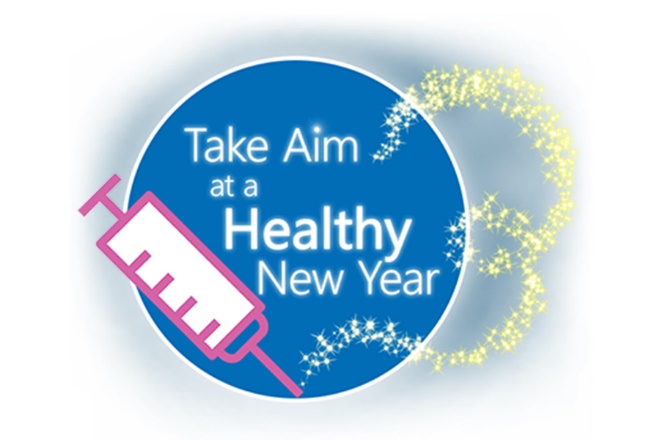 COVID-19 Vaccine Social Media MessagingPlease consider sharing the following messages via your social media channels such as Facebook, Twitter and Instagram. Right click the “Take Aim” logo above to “Save as Picture” and include it as the image with your posts.Is it time to get your COVID-19 bivalent booster? It is the best option for protecting yourself and others from #COVID-19. View the 1-minute #COVID Boosters video: https://youtu.be/nclgmqzTzZE  #Vaccinated #HealthyNewYear<Insert Organization Name> encourages everyone to keep up to date with #immunizations. #COVID-19 vaccinations are the best, safest way to protect against severe illness, hospitalization & death. Learn more: https://youtube.com/watch?v=8Ga-2uj0URU #Vaccinated #HealthyNewYearIs it the flu or COVID? Now’s the time to get vaccinated for both. This flyer explains the differences and similarities: https://hqin.org/resource/flu-or-covid-19-flyer  #Vaccinated  #HealthyNewYear  #COVID  #COVID-19Data continue to show that COVID-19 vaccines are safe and effective. Get vaccinated as soon as you can and get a booster shot when eligible. Find your vaccine: www.vaccines.gov  #Vaccinated  #HealthyNewYear  #COVID  #COVID-19